الجمهوريــــــــة الجزائريــــــة الديمقراطيـــــة الشعبيـــــةRépublique Algérienne Démocratique et Populaire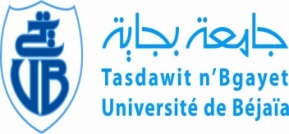 تسجيلات2020 – 2021 تمديد فترةنٌحيط علم طلبة قسم اللغة والأدب العربي الناجحين في الدورة العادية والمنتقلين إلى السنة الثانية والسنة الثالثة والماستر2 ( بالتخصصين )أنّه ستمدد عملية إعادة التسجيل من الفترة الممتدة من يوم الإثنين 11/01 / 2021 إلى يوم الأربعاء 13 جانفي 2021. أما عن طلبات إعادة التسجيل، فستكون إلكترونية من خلال الروابط الإلكترونية التالية:سنة ثانية ليسانس: https://docs.google.com/forms/d/e/1FAIpQLSebtV9vlCiOxePmUmFTBuJkinVjVAL6XN9N2AiXFkQD4K3I4A/viewform?usp=sf_linkسنة ثالثة ليسانس:https://docs.google.com/forms/d/e/1FAIpQLSchak2exfxnztqoDHS8FIV6j7npsQiwH1it0pQ_t1BcZs876g/viewform?usp=sf_linkسنة ثانية ماستــر:https://docs.google.com/forms/d/e/1FAIpQLSeX8Hqhw200L_QO8XFTyEiZrFElhWijbc5n41gqUWdIq8_TXQ/viewform?usp=sf_linkملف التسجيلات: نسخة مصورة ( copie scannée) في شكل صورة أو صيغة pdf للحوالة البريدية (la quittance de paiement)لدفع رسوم التسجيل. رقم الحساب الجاري هو: 32 20 21 clé 69يجب أن يظهر اسم ولقب الطالب على الحوالة.رسوم التسجيل محددة بـ 200 دج.استلام الشهادات المدرسية يتم على مستوى إدارة القسم وفق رزنامة زمنية ستحدد لاحقا.يلتزم الطالب عند تسلمه للشهادة المدرسية إحضار: بطاقة الطالب / النسخة الأصلية من الحوالة البريدية.ملاحظة: على الطالب إنشاء حساب بريدي إلكتروني على gmail.بخصوص طلبة الدورة الاستدراكية سيعلن عن فترة التسجيلات يوم الخميس 14 /01/2021 بعد ان تكون روابط التسجيل جاهزة.